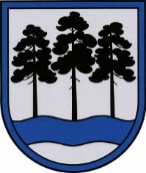 OGRES  NOVADA  PAŠVALDĪBAReģ.Nr.90000024455, Brīvības iela 33, Ogre, Ogres nov., LV-5001tālrunis 65071160, e-pasts: ogredome@ogresnovads.lv, www.ogresnovads.lv PAŠVALDĪBAS DOMES SĒDES PROTOKOLA IZRAKSTS24.Par izlīguma noslēgšanu	Ogres novada pašvaldības (turpmāk – Pašvaldība) dome 2023. gada 27.jūlijā pieņēma lēmumu “Par Ogres novada pašvaldības dalību izsolē”, un nolēma iegādāties izsolē ½ domājamo daļu nekustamā īpašuma Brīvības iela 2, Ogre, Ogres nov. (kadastra numurs 7401 001 0002), kas kopumā sastāv no zemes vienības (kadastra apzīmējums 7401 001 0002) 3771 m2 platībā un uz tās esošās divstāvu ēkas (kadastra apzīmējums 7401 001 0002 001), turpmāk – Nekustamais īpašums, jo Nekustamais īpašums nepieciešams Pašvaldību likuma 4. panta pirmās daļas 5. punktā noteiktās pašvaldības autonomās funkcijas nodrošināšanai ar mērķi muzeja funkcijai izveidot Latvijas 20. gadsimta nozīmīgajiem vēstures notikumiem veltītās ekspozīcijas saskaņā ar Ogres novada pašvaldības domes 2021. gada 11. novembra lēmumu “Par nekustamā īpašuma Brīvības ielā 2, Ogrē, Ogres nov., nepieciešamību sabiedrības vajadzībām”.Zemgales apgabaltiesas iecirkņa Nr. 37 zvērinātas tiesu izpildītājas Gunitas Gruziņas-Vancevičas organizētā Nekustamā īpašuma izsole noslēdzās 2023. gada 6. septembrī plkst. 13:00.	Pašvaldība kā izsoles dalībnieks nosolīja Nekustamo īpašumu par summu 64900 EUR (sešdesmit četri tūkstoši deviņi simti euro) un ir veikusi apmaksu zvērinātas tiesu izpildītājas Gunitas Gruziņas-Vancevičas depozīta kontā.	Pašvaldībā 2023. gada 18. oktobrī saņemts Zemgales rajona tiesas 2023.gada  18.oktobra paziņojums “Par sūdzības  izskatīšanu rakstveida procesā un paskaidrojumu iesniegšanu”, ka Zemgales rajona tiesā ierosinātajā lietā Nr. C73626623 2023.gada 15.septembrī saņemta [Vārds un Uzvārds] pilnvarotās pārstāves – zvērinātas advokātes Artas Snipes sūdzība par Zemgales apgabaltiesas iecirkņa Nr.37 zvērinātas tiesu izpildītājas Gunitas Gruziņas-Vancevičas  rīcību, rīkojot [Vārds un Uzvārds] piederošā Nekustamā īpašuma izsoli.	Pašvaldībā 2023. gada 20. oktobrī saņemts sūdzības iesniedzējas – [Vārds un Uzvārds] pilnvarotās pārstāves – zvērinātas advokātes Artas Snipes piedāvājums noslēgt izlīgumu lietā Nr. C73626623.Ņemot vērā minēto un pamatojoties uz Pašvaldību likuma 10. panta pirmās daļas 16.punktu, 73. panta ceturto daļu, balsojot: ar 19 balsīm "Par" (Andris Krauja, Artūrs Mangulis, Atvars Lakstīgala, Dace Kļaviņa, Dace Māliņa, Dace Veiliņa, Dainis Širovs, Dzirkstīte Žindiga, Egils Helmanis, Ilmārs Zemnieks, Indulis Trapiņš, Jānis Iklāvs, Jānis Kaijaks, Jānis Siliņš, Pāvels Kotāns, Raivis Ūzuls, Rūdolfs Kudļa, Toms Āboltiņš, Valentīns Špēlis), "Pret" – 2 (Daiga Brante, Santa Ločmele), "Atturas" – nav, Ogres novada pašvaldības dome NOLEMJ:Apstiprināt izlīguma projektu starp Ogres novada pašvaldību un [Vārds un Uzvārds] pilnvaroto pārstāvi – zvērinātu advokāti Artu Snipi (pielikumā).Noteikt, ka 10000 EUR (desmit tūkstoši euro) tiek nodrošināti no Ogres novada pašvaldības budžeta 2023. gadam iedzīvotāju ienākuma nodokļa pārpildes.Pilnvarot Ogres novada pašvaldības izpilddirektora vietnieci Danu Bārbali parakstīt izlīgumu.Kontroli par lēmuma izpildi uzdot Ogres novada pašvaldības domes priekšsēdētājam.(Sēdes vadītāja,domes priekšsēdētāja E.Helmaņa paraksts)Ogrē, Brīvības ielā 33Nr.172023.gada 26.oktobrī